Charlotte’s Easter Films to share with Children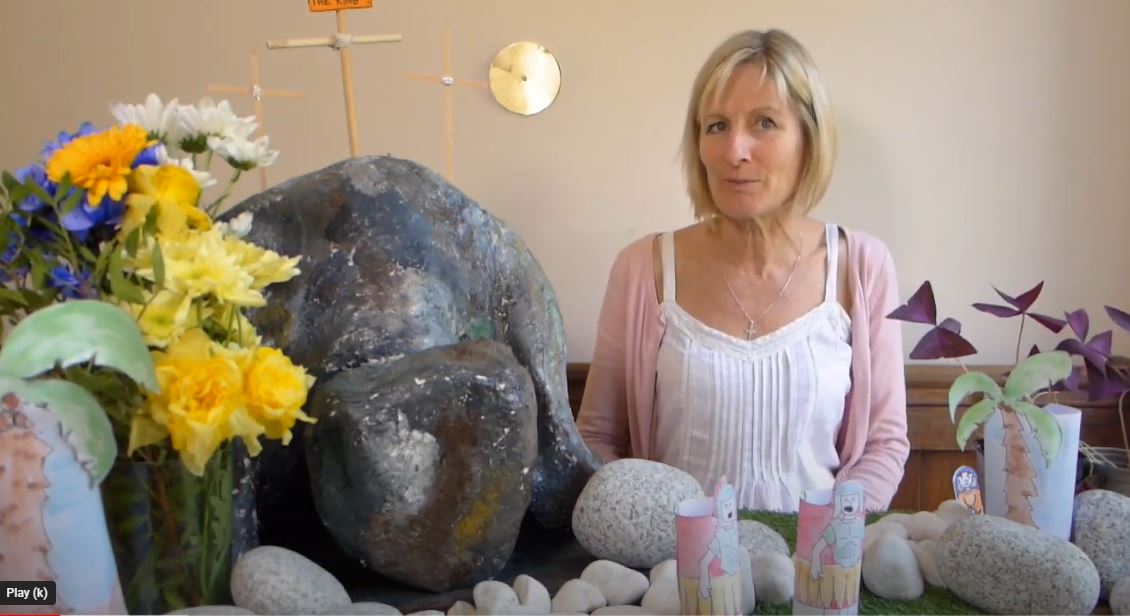 The Story of The Last Supper (youtube.com)Gethsemane Jesus Prays in the Garden with his disciples (youtube.com)Good Friday - The Death of Jesus (youtube.com)Risen Jesus Appears (youtube.com)Easter Morning - Jesus is Alive (youtube.com)